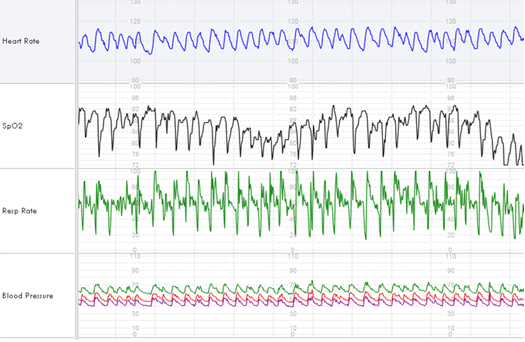 Fig. 1 Sinusoidal pattern